          LAMEL TEKNİK ŞARTNAMESİ1-Optik özellikli ve renksiz (su beyazı) camdan üretilmeli,tozdan kirden ve nemden arındırılmış olmalıdır2-Esneme kapasitesi yüksek olmalı (yaklaşık 0,13 - 0,17 mm kalınlıkta) ve kolay kırılmayan özellikte olmalıdır.3-100 adetlik paketlerde olmalıdır4-Ürün ambalajlı (kutu/poşet) olmalı, ambalaj içindeki ürün adeti üzerinde belirtilmelidir.5-Ürün ambalajı üzerinde barkot basılmış olmalıdır.6-Üretici firma laboratuvarda denenmek ve şahit numune olarak saklanmak için numune temin etmelidir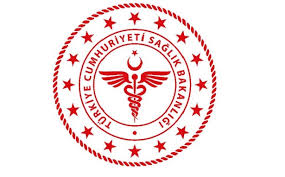 SAVUR PROF. DR. AZİZ SANCAR İLÇE DEVLET HASTANESİLAMEL TEKNİK ŞARTNAMESİSAVUR PROF. DR. AZİZ SANCAR İLÇE DEVLET HASTANESİLAMEL TEKNİK ŞARTNAMESİSAVUR PROF. DR. AZİZ SANCAR İLÇE DEVLET HASTANESİLAMEL TEKNİK ŞARTNAMESİSAVUR PROF. DR. AZİZ SANCAR İLÇE DEVLET HASTANESİLAMEL TEKNİK ŞARTNAMESİSAVUR PROF. DR. AZİZ SANCAR İLÇE DEVLET HASTANESİLAMEL TEKNİK ŞARTNAMESİSAVUR PROF. DR. AZİZ SANCAR İLÇE DEVLET HASTANESİLAMEL TEKNİK ŞARTNAMESİSAVUR PROF. DR. AZİZ SANCAR İLÇE DEVLET HASTANESİLAMEL TEKNİK ŞARTNAMESİSAVUR PROF. DR. AZİZ SANCAR İLÇE DEVLET HASTANESİLAMEL TEKNİK ŞARTNAMESİ KODUBL.YD.11YAYIN TARİHİ01.11.2018REVİZYON TARİHİREVİZYON NO00SAYFA SAYISI 01